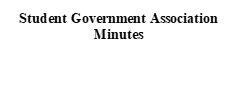 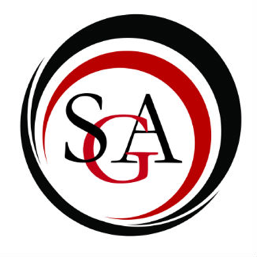 I. Call to order: 6:18II. Roll Call: Dr. Dubord, Dr. McEvoy, Oakley Gorman, Brittany Tiffany, Daniel Teeter, Anna Duncan, Ashley Newell, Mayson Bryant, Carson Witherite, Jenna Vazquez, Jon Consadine, Jason Gao, Deacon Hogan, Madelyn Rudy, Alex Shellhammer, Jonathan Ayres, Sarah Sherman, Lauren Watson, Grace Brunell, Cordasia Adams, Quinn Eyster, David Young, Justin KnarrExcused: Nautica Brown, Gabby Drumm, Faith BurrowesIII. Approval of last week MinutesSo move: AnnaSecond: DanielPassesIV. Officer Reports President:Still looking for volunteers to be the Mountie; You must have your clearances for this; let Ashley know if you are interested in this. newelljt28@mansfield.edu This Friday Homecoming crowning is at Upper Manser at 5pm.Vice PresidentReach out by the end of month to join a committee of your choice. Everyone must join at least one committee. If you do not join one, one will be appointed to you.TreasurerCOF Balance: N/ASGA Balance: N/AWaiting for Jodi and Stacy to give us the finalized proposal. It should be published soon. Any changes to clubs and organizations budgets will be sent out soon. I believe we've come to a great settlement for SGA and COF reserved funds.ParliamentarianHope your week is going well, we have one new application to hear today. PR DirectorHope your week is going well. Sorry we did not meet this week. We will meet next week. If anyone is free to volunteer for Fall Fest, Mayson has a sheet (Contact email as well bryantma31@mansfield.edu ). This is happening Monday October 30th at 6pm.SecretaryI hope everyone's week is going well. Let me know if you have any questions or concerns.Director of Technology (IT director)COF minutes are posted on the website.V. Committee Reportsa. University Committee Reports:i. Commonwealth University (CU) Senate:N/Aii. Academic Policy Committee:  We meet tomorrow at 3:30pmiii. IT Subcommittee: Don’t meet until November.iv. Student Affairs and Admissions Committee: N/Av. CCSI: N/Avi. Mansfield Assembly:We meet tomorrow.vii. DEI Committee: N/Aviii. Committee on Finance (COF):Meet this Friday at the designated time and place; please note you don't need to apply to join COF but notice COF and let them know you will be attending (only applicable if you are in SGA). If you have questions, email Carson. witheritecj17@mansfield.edu ix. Student Success and Campus Life Committee:N/A		x. Bylaw Committee:No reportVI. House of RepresentativesACDA:The past week Francine Black spoke on her journey as a music educator and music growth.BSU:Halloween Costume Party this Friday at 7:30pm in The Hut; Everyone please enter.Carontawan:No reportGeoscience club:N/AIFC:SAE is having a philanthropy event tonight (10/18/23). It is water pong and proceeds will be going to Goodies for our Troops.The blood drive is tomorrow (10/19/23) in North Manser. Walk-ins are always available.FHP:N/AMU Cheer Team:Game this Saturday and a parade the next morning. It’s Homecoming weekend so let's have some fun. The Cheer Club will be in parade.MUSVO:The Veteran's Luncheon is Thursday, November 9 at 11:30 in North Manser, all are welcome; RSVP is required. If you are interested in attending, please RSVP to the email invitation going out soon.If you would like to attend and help out, we still welcome additional hands to help with set up and tear down.Carson Witherite has been selected for the opportunity and privilege of singing our National Anthem at the luncheon.We have a meeting this Thursday at 2 pm in the Veteran's Lounge, we are also looking for a new meeting time. Thank you to IFC for hosting a water pong tournament and donating the proceeds to Goodies for our troops.Panhellenic Council:No reportPCMEA:Last Saturday we had a workshop containing music educators and students.Mike Checko spoke about world drumming and ukuleles.Political Science Club:No reportROTARACT:N/ASAAC:N/ASAGA:N/ASteadman StudiesN/AStudent Dietetic Association:No reportSnow Sports ClubMeeting with Steve Plezac about our upcoming trip.WNTE:Searching for meeting time. The station is still broken but still live.Food CommitteeWe met yesterday and talked about a to-go system that is coming soon. You walk up to register, ask for to-goticket, and that allows you to get food in a to-go container.There is a 10 minute survey which enters you in a contest to win a $150 e-gift card.Battle of the cereal survey. Vote for your favorite cereal.You do not need a meal plan to be on the committee.VII. Old BusinessN/AN/AVIII. New BusinessMotion to hear application of Sarah Sherman (SAAC)So moved: DanielSecond: CarsonDiscussion about Sarah ShermanMove to vote: AshleyPassesIX. Senator CommentsDeacon: Go teamQuinn, why are so many clubs part of SGA if their reps aren't here? Certain clubs must have representatives and some are dealing with transitions still. Some clubs are a mess as of now. Some clubs however, must have a seat which is permanent and we must acknowledge them.X. Faculty Representative (Dr. McEvoy)N/AXI. Advisor (Dr. DuBord)About the ID situation, hopefully next week they will be available. XII. AnnouncementsNicole Book presented a Title IX presentation. Her Office is in alumni; She has done this presentation at the other two campuses. She went over Title IX and everything that concerns it. There is a training where if you go you can get free stuff like a shirt.Next week at 7:30 October 26th, SAAC is having a water pong tournament and donating proceeds to Make-a-Wish. The First United Methodists Church is taking lightly used shoes/cleats.Pantry of Angels is holding a charity event. Lots of community service is available. It's a great thing to do because it is  a local food bank. It benefits the community at large. The charity auction is very cool and you can get things for cheap.XIII. Public Q & AN/AXIV. Adjournment So move: Ashley Second: JennaPasses at 6:51